от 06.12.2018  № 1699О внесении изменений в постановление администрации Волгограда от 18 июля 2018 г. № 943 «Об утверждении административного регламента предоставления муниципальной услуги «Выдача разрешения на ввод объекта в эксплуатацию»В соответствии с Градостроительным кодексом Российской Федерации,
постановлением Правительства Российской Федерации от 25 августа 2012 г.
№ 852 «Об утверждении Правил использования усиленной квалифицированной электронной подписи при обращении за получением государственных и
муниципальных услуг и о внесении изменения в Правила разработки и утверждения административных регламентов предоставления государственных услуг»,
Федеральным законом от 27 июля 2010 г. № 210-ФЗ «Об организации предоставления государственных и муниципальных услуг», постановлениями
Администрации Волгоградской области от 29 сентября 2017 г. № 520-п
«Об установлении случаев, в которых направление документов для выдачи
органами исполнительной власти Волгоградской области и органами местного самоуправления муниципальных образований Волгоградской области разрешений на строительство и разрешений на ввод объектов в эксплуатацию осуществляется исключительно в электронной форме», администрации Волгограда от 29 марта 2011 г. № 747 «Об утверждении Порядка разработки и утверждения административных регламентов предоставления муниципальных услуг», главы Волгограда от 16 октября 2018 г. № 20-п «О распределении обязанностей в администрации Волгограда», руководствуясь статьями 7, 39 Устава города-героя Волгограда, администрация ВолгоградаПОСТАНОВЛЯЕТ:1. Внести в административный регламент предоставления муниципальной услуги «Выдача разрешения на ввод объекта в эксплуатацию», утвержденный постановлением администрации Волгограда от 18 июля 2018 г. № 943 «Об утверждении административного регламента предоставления муниципальной услуги «Выдача разрешения на ввод объекта в эксплуатацию» (далее – Регламент),
следующие изменения:1.1. Подпункт 1.3.2 раздела 1 изложить в следующей редакции:«1.3.2. Информация по вопросам предоставления муниципальной услуги размещается:в информационно-телекоммуникационных сетях общего пользования;на официальном сайте администрации Волгограда в информационно-
телекоммуникационной сети Интернет (www.volgadmin.ru) (далее – официальный сайт администрации Волгограда);на официальном портале Губернатора и Администрации Волгоградской области (www.volgograd.ru);в федеральной государственной информационной системе «Единый портал государственных и муниципальных услуг (функций)» (www.gosuslugi.ru);на официальном сайте ГКУ ВО «МФЦ» (http://www.mfc.volganet.ru);на информационных стендах департамента, ГКУ ВО «МФЦ».На информационных стендах департамента, ГКУ ВО «МФЦ», официальном сайте администрации Волгограда, официальном портале Губернатора и
Администрации Волгоградской области, в федеральной государственной
информационной системе «Единый портал государственных и муниципальных услуг (функций)» размещается следующая информация:извлечения из законодательных и иных нормативных правовых актов,
регулирующих деятельность по предоставлению муниципальной услуги;полная версия административного регламента;перечень документов, необходимых для прохождения квалификационного экзамена при осуществлении аттестации экспертов, привлекаемых департаментом к проведению мероприятий по муниципальному контролю, и получения аттестации эксперта, требования, предъявляемые к этим документам;график приема заявителей;основания отказа в приеме документов;порядок информирования о ходе предоставления муниципальной услуги;порядок получения консультаций;краткое описание порядка предоставления муниципальной услуги;порядок обжалования действий (бездействия) должностных лиц, предоставляющих муниципальную услугу.».1.2. В разделе 2:1.2.1. Пункт 2.5 изложить в следующей редакции:«2.5. Правовые основания для предоставления муниципальной услуги.Предоставление муниципальной услуги осуществляется в соответствии со следующими нормативными правовыми актами:Конституция Российской Федерации («Российская газета» от 25 декабря 1993 г. № 237);Градостроительный кодекс Российской Федерации («Российская газета» от 30 декабря 2004 г. № 290; Собрание законодательства Российской Федерации от 03 января 2005 г. № 1 (часть 1), статья 16; «Парламентская газета» от 14 января 2005 г. № 5–6);Земельный кодекс Российской Федерации («Российская газета»
от 30 октября 2001 г. № 211–212; Собрание законодательства Российской
Федерации от 29 октября 2001 г. № 44, статья 4147; «Парламентская газета»
от 30 октября 2001 г. № 204–205);Федеральный закон от 06 октября 2003 г. № 131-ФЗ «Об общих принципах организации местного самоуправления в Российской Федерации» («Российская газета» от 08 октября 2003 г. № 202; Собрание законодательства Российской
Федерации от 06 октября 2003 г. № 40, статья 3822; «Парламентская газета»
от 08 октября 2003 г. № 186);Федеральный закон от 29 декабря 2004 г. № 191-ФЗ «О введении в
действие Градостроительного кодекса Российской Федерации» («Российская
газета» от 30 декабря 2004 г. № 290; Собрание законодательства Российской
Федерации от 03 января 2005 г. № 1 (часть 1), статья 17; «Парламентская газета» от 14 января 2005 г. № 5–6);Федеральный закон от 27 июля 2006 г. № 152-ФЗ «О персональных
данных» («Российская газета» от 29 июля 2006 г. № 165; Собрание законодательства Российской Федерации от 31 июля 2006 г. № 31 (часть 1), статья 3451;
«Парламентская газета» от 03 августа 2006 г. № 126–127);Федеральный закон от 27 июля 2010 г. № 210-ФЗ «Об организации
предоставления государственных и муниципальных услуг» («Российская газета» от 30 июля 2010 г. № 168; Собрание законодательства Российской Федерации от 02 августа 2010 г. № 31, статья 4179);Федеральный закон от 06 апреля 2011 г. № 63-ФЗ «Об электронной
подписи» («Российская газета» от 08 апреля 2011 г. № 75; «Парламентская
газета» от 08–14 апреля 2011 г. № 17; Собрание законодательства Российской Федерации от 11 апреля 2011 г. № 15, статья 2036);Федеральный закон от 09 февраля 2009 г. № 8-ФЗ «Об обеспечении
доступа к информации о деятельности государственных органов и органов местного самоуправления» («Российская газета» от 13 февраля 2009 г. № 25, Собрание
законодательства Российской Федерации от 16 февраля 2009 г. № 7, статья 776; «Парламентская газета» от 13–19 февраля 2009 г. № 8);постановление Правительства Российской Федерации от 25 июня 2012 г. № 634 «О видах электронной подписи, использование которых допускается при обращении за получением государственных и муниципальных услуг» («Российская газета» от 02 июля 2012 г. № 148; Собрание законодательства Российской Федерации от 02 июля 2012 г. № 27, статья 3744);постановление Правительства Российской Федерации от 25 августа 2012 г. № 852 «Об утверждении Правил использования усиленной квалифицированной электронной подписи при обращении за получением государственных и
муниципальных услуг и о внесении изменения в Правила разработки и утверждения административных регламентов предоставления государственных услуг»
(«Российская газета» от 31 августа 2012 г. № 200; Собрание законодательства Российской Федерации от 03 сентября 2012 г. № 36, статья 4903);постановление Правительства Российской Федерации от 30 апреля 2014 г. № 403 «Об исчерпывающем перечне процедур в сфере жилищного строительства» (официальный интернет-портал правовой информации http://www.pravo.gov.ru, 07 мая 2014 г.; Собрание законодательства Российской Федерации от 12 мая 2014 г. № 19, статья 2437);постановление Правительства Российской Федерации от 28 марта 2017 г. № 346 «Об исчерпывающем перечне процедур в сфере строительства объектов капитального строительства нежилого назначения и о Правилах ведения реестра описаний процедур, указанных в исчерпывающем перечне процедур в сфере строительства объектов капитального строительства нежилого назначения» (официальный интернет-портал правовой информации http://www.pravo.gov.ru, 30 марта 2017 г.; Собрание законодательства Российской Федерации от 03 апреля 2017 г. № 14, статья 2079);постановление Правительства Российской Федерации от 26 марта 2016 г. № 236 «О требованиях к предоставлению в электронной форме государственных и муниципальных услуг» («Российская газета» от 08 апреля 2016 г. № 75, Собрание законодательства Российской Федерации от 11 апреля 2016 г. № 15, статья 2084; официальный интернет-портал правовой информации http://www.pravo.gov.ru, 05 апреля 2016 г.);приказ Министерства строительства и жилищно-коммунального хозяйства Российской Федерации от 19 февраля 2015 г. № 117/пр «Об утверждении формы разрешения на строительство и формы разрешения на ввод объекта в эксплуатацию» (официальный интернет-портал правовой информации http://www.pravo.gov.ru, 13 апреля 2015 г.);постановление Администрации Волгоградской области от 29 сентября 2017 г. № 520-п «Об установлении случаев, в которых направление документов для выдачи органами исполнительной власти Волгоградской области и органами местного самоуправления муниципальных образований Волгоградской области разрешений на строительство и разрешений на ввод объектов в эксплуатацию осуществляется исключительно в электронной форме» (официальный интернет-портал правовой информации http://www.pravo.gov.ru, 03 октября 2017 г.; «Волгоградская правда» от 11 октября 2017 г. № 168);постановление Администрации Волгоградской области от 09 ноября 2015 г. № 664-п «О государственной информационной системе «Портал государственных и муниципальных услуг (функций) Волгоградской области» («Волгоградская правда» от 17 ноября 2015 г. № 175, официальный интернет-портал правовой информации http://www.pravo.gov.ru, 13 ноября 2015 г.);Устав города-героя Волгограда («Волгоградская газета» от 09 марта 2006 г. № 7);решение Волгоградской городской Думы от 15 сентября 2010 г. № 36/1087 «Об утверждении Правил землепользования и застройки городского округа
город-герой Волгоград» («Городские вести. Царицын – Сталинград – Волгоград» от 04 декабря 2010 г. № 133);решение Волгоградской городской Думы от 30 января 2013 г. № 72/2156 «Об утверждении местных нормативов градостроительного проектирования
городского округа город-герой Волгоград» («Городские вести. Царицын –
Сталинград – Волгоград» от 21 февраля 2013 г. № 18);решение Волгоградской городской Думы от 05 декабря 2014 г. № 22/700 «Об утверждении Положения об использовании территорий общего пользования городского округа город-герой Волгоград» («Городские вести. Царицын –
Сталинград – Волгоград» от 13 декабря 2014 г. № 136).».1.2.2. Подпункты 2.6.1.2, 2.6.1.3 изложить в следующей редакции:«2.6.1.2. Правоустанавливающие документы на земельный участок, в том числе соглашение об установлении сервитута, решение об установлении публичного сервитута.2.6.1.3. Градостроительный план земельного участка, представленный для получения разрешения на строительство, или в случае строительства, реконструкции линейного объекта – проект планировки территории и проект межевания территории (за исключением случаев, при которых для строительства, реконструкции линейного объекта не требуется подготовка документации по планировке территории), проект планировки территории в случае выдачи разрешения на ввод в эксплуатацию линейного объекта, для размещения которого не требуется образование земельного участка.».1.2.3. Подпункт 2.6.1.6 признать утратившим силу.1.2.4. Подпункт 2.6.1.7 изложить в следующей редакции:«2.6.1.7. Акт, подтверждающий соответствие параметров построенного, реконструированного объекта капитального строительства проектной документации, в том числе требованиям энергетической эффективности и требованиям оснащенности объекта капитального строительства приборами учета используемых энергетических ресурсов, и подписанный лицом, осуществляющим строительство (лицом, осуществляющим строительство, и застройщиком или техническим заказчиком в случае осуществления строительства, реконструкции на
основании договора строительного подряда, а также лицом, осуществляющим строительный контроль, в случае осуществления строительного контроля на
основании договора).».1.2.5. Подпункт 2.6.1.10 изложить в следующей редакции:«2.6.1.10. Заключение органа государственного строительного надзора
(в случае, если предусмотрено осуществление государственного строительного надзора в соответствии с частью 1 статьи 54 Градостроительного кодекса Российской Федерации) о соответствии построенного, реконструированного объекта капитального строительства требованиям проектной документации, в том числе требованиям энергетической эффективности и требованиям оснащенности объекта капитального строительства приборами учета используемых энергетических ресурсов, заключение уполномоченного на осуществление федерального государственного экологического надзора федерального органа исполнительной власти, выдаваемое в случаях, предусмотренных частью 7 статьи 54 Градостроительного кодекса Российской Федерации.».1.2.6. Подпункт 2.6.3 изложить в следующей редакции:«2.6.3. Документы, указанные в подпунктах 2.6.1.1, 2.6.1.5–2.6.1.9 настоящего пункта, представляются заявителем самостоятельно, если указанные
документы (их копии или сведения, содержащиеся в них) отсутствуют в распоряжении органов государственной власти, органов местного самоуправления либо подведомственных государственным органам или органам местного самоуправления организаций. Если указанные документы находятся в распоряжении органов государственной власти, органов местного самоуправления либо подведомственных государственным органам или органам местного самоуправления организаций, такие документы запрашиваются департаментом в органах и организациях, в распоряжении которых находятся указанные документы, если заявитель не представил указанные документы самостоятельно.».1.2.7. Пункт 2.6 дополнить подпунктом 2.6.4 следующего содержания:«2.6.4. Акт и заключение, указанные в подпунктах 2.6.1.7 и 2.6.1.10 настоящего пункта, должны содержать информацию о нормативных значениях показателей, включенных в состав требований энергетической эффективности объекта капитального строительства, и о фактических значениях таких показателей, определенных в отношении построенного, реконструированного объекта капитального строительства в результате проведенных исследований, замеров, экспертиз, испытаний, а также иную информацию, на основе которой устанавливается соответствие такого объекта требованиям энергетической эффективности и требованиям его оснащенности приборами учета используемых энергетических ресурсов. При строительстве, реконструкции многоквартирного дома заключение органа государственного строительного надзора также должно содержать информацию о классе энергетической эффективности многоквартирного дома, определяемом в соответствии с законодательством об энергосбережении и оповышении энергетической эффективности.».1.2.8. Пункт 2.8 дополнить абзацами следующего содержания:«представления документов и информации, отсутствие и (или) недостоверность которых не указывались при первоначальном отказе в приеме документов, необходимых для предоставления муниципальной услуги, либо в предоставлении муниципальной услуги, за исключением следующих случаев:изменение требований нормативных правовых актов, касающихся предоставления муниципальной услуги, после первоначальной подачи заявления;наличие ошибок в заявлении и документах, поданных заявителем после первоначального отказа в приеме документов, необходимых для предоставления муниципальной услуги, либо в предоставлении муниципальной услуги и не включенных в представленный ранее комплект документов;истечение срока действия документов или изменение информации после первоначального отказа в приеме документов, необходимых для предоставления муниципальной услуги, либо в предоставлении муниципальной услуги;выявление документально подтвержденного факта (признаков) ошибочного или противоправного действия (бездействия) должностного лица департамента, муниципального служащего департамента, работника ГКУ ВО «МФЦ», работника организации, привлекаемой ГКУ ВО «МФЦ» в соответствии с частью 1.1 статьи 16 Федерального закона от 27 июля 2010 г. № 210-ФЗ «Об организации предоставления государственных и муниципальных услуг», при первоначальном отказе в приеме документов, необходимых для предоставления муниципальной услуги, либо в предоставлении муниципальной услуги, о чем в письменном виде за подписью руководителя департамента, руководителя ГКУ ВО «МФЦ» при первоначальном отказе в приеме документов, необходимых для предоставления муниципальной услуги, либо руководителя организации, привлекаемой ГКУ ВО «МФЦ» в соответствии с частью 1.1 статьи 16 Федерального закона от 27 июля 2010 г. № 210-ФЗ «Об организации предоставления государственных и муниципальных услуг», уведомляется заявитель, а также приносятся извинения за доставленные неудобства.».1.2.9. Пункт 2.10 дополнить абзацем следующего содержания:«Документы, указанные в пункте 2.6 настоящего раздела, направляются исключительно в электронной форме в случае, если проектная документация объекта капитального строительства и (или) результаты инженерных изысканий, выполненные для подготовки такой проектной документации, а также иные документы, необходимые для проведения государственной экспертизы проектной документации и (или) результатов инженерных изысканий, представлялись в электронной форме, за исключением случаев, когда проектная документация и (или) результаты инженерных изысканий содержат сведения, доступ к которым ограничен в соответствии с действующим законодательством Российской Федерации.».1.2.10. Пункт 2.11 изложить в следующей редакции:«2.11. Основания для отказа в приеме документов, необходимых для предоставления муниципальной услуги.В случае если в результате проверки квалифицированной подписи будет выявлено несоблюдение установленных условий признания ее действительности должностное лицо департамента в течение трех дней со дня завершения проведения такой проверки принимает решение об отказе в приеме к рассмотрению заявления и направляет заявителю уведомление об этом в электронной форме с указанием пунктов статьи 11 Федерального закона от 06 апреля 2011 г. № 63-ФЗ «Об электронной подписи», которые послужили основанием для принятия указанного решения. Такое уведомление подписывается квалифицированной подписью должностного лица департамента и направляется по адресу электронной почты заявителя либо в его личный кабинет в федеральной государственной информационной системе «Единый портал государственных и муниципальных услуг (функций)». После получения уведомления заявитель вправе обратиться повторно с заявлением, устранив нарушения, которые послужили основанием для отказа в приеме к рассмотрению первичного заявления.».1.2.11. Пункт 2.12 изложить в следующей редакции:«2.12. Основания для приостановления или для отказа в предоставлении муниципальной услуги отсутствуют.».1.2.12. В пункте 2.13:1.2.12.1. Абзац третий изложить в следующей редакции:«несоответствие объекта капитального строительства требованиям к строительству, реконструкции объекта капитального строительства, установленным на дату выдачи представленного для получения разрешения на строительство градостроительного плана земельного участка, или в случае строительства, реконструкции, капитального ремонта линейного объекта – требованиям проекта планировки территории и проекта межевания территории (за исключением случаев, при которых для строительства, реконструкции линейного объекта не требуется подготовка документации по планировке территории), требованиям, установленным проектом планировки территории, в случае выдачи разрешения на ввод в эксплуатацию линейного объекта, для размещения которого не требуется образование земельного участка;».1.2.12.2. Абзацы пятый, шестой, седьмой пункта 2.13 изложить в следующей редакции:«несоответствие параметров построенного, реконструированного объекта капитального строительства проектной документации;несоответствие объекта капитального строительства разрешенному использованию земельного участка и (или) ограничениям, установленным в соответствии с земельным и иным законодательством Российской Федерации на дату выдачи разрешения на ввод объекта в эксплуатацию, за исключением случаев, если указанные ограничения предусмотрены решением об установлении или изменении зоны с особыми условиями использования территории, принятым в случаях, предусмотренных пунктом 9 части 7 статьи 51 Градостроительного кодекса Российской Федерации, и строящийся, реконструируемый объект капитального строительства, в связи с размещением которого установлена или изменена зона с особыми условиями использования территории, не введен в эксплуатацию;невыполнение застройщиком требований, предусмотренных частью 18 статьи 51 Градостроительного кодекса Российской Федерации. В таком случае разрешение на ввод объекта в эксплуатацию выдается только после передачи безвозмездно в федеральный орган исполнительной власти, орган исполнительной власти субъекта Российской Федерации, орган местного самоуправления или уполномоченную организацию, осуществляющую государственное управление использованием атомной энергии и государственное управление при осуществлении деятельности, связанной с разработкой, изготовлением, утилизацией ядерного оружия и ядерных энергетических установок военного назначения, либо Государственную корпорацию по космической деятельности «Роскосмос», выдавшие разрешение на строительство, сведений о площади, о высоте и количестве этажей планируемого объекта капитального строительства, о сетях инженерно-технического обеспечения, одного экземпляра копии результатов инженерных изысканий и по одному экземпляру копий разделов проектной документации, предусмотренных пунктами 2, 8–10 и 11.1 части 12 статьи 48 Градостроительного кодекса Российской Федерации, а в случае строительства или реконструкции объекта капитального строительства в границах территории исторического поселения также предусмотренного пунктом 3 части 12 статьи 48 Градостроительного кодекса Российской Федерации раздела проектной документации объекта капитального строительства (за исключением случая, если строительство или реконструкция объекта капитального строительства осуществлялись в соответствии с типовым архитектурным решением объекта капитального строительства).».1.2.12.3. Дополнить абзацем следующего содержания:«Разрешение на ввод объекта в эксплуатацию (за исключением линейного объекта) выдается застройщику в случае, если в федеральный орган исполнительной власти, орган исполнительной власти субъекта Российской Федерации, орган местного самоуправления, Государственную корпорацию по атомной энергии «Росатом» или Государственную корпорацию по космической деятельности «Роскосмос», выдавшие разрешение на строительство, передана безвозмездно копия схемы, отображающей расположение построенного, реконструированного объекта капитального строительства, расположение сетей инженерно-технического обеспечения в границах земельного участка и планировочную организацию земельного участка для размещения такой копии в информационной системе обеспечения градостроительной деятельности.».1.2.13. В абзаце четырнадцатом подпункта 2.18.4 слова «(www.volganet.ru)» заменить словами «(www.volgоgrad.ru)».1.3. В разделе 3:1.3.1. Абзац второй подпункта 3.2.3 изложить в следующей редакции:«В случае поступления в департамент документов в электронном виде с использованием электронной подписи посредством электронного носителя и (или) информационно-коммуникационной сети общего пользования, включая сеть Интернет, в соответствии с действующим законодательством Российской Федерации специалист департамента осуществляет распечатку заявления и прилагаемых к нему документов на бумажном носителе, за исключением технического плана объекта капитального строительства.».1.3.2. Абзац третий подпункта 3.2.4 изложить в следующей редакции:«В случае если в результате проверки квалифицированной подписи будет выявлено несоблюдение установленных условий признания ее действительности должностное лицо департамента в течение трех дней со дня завершения проведения такой проверки принимает решение об отказе в приеме к рассмотрению заявления и направляет заявителю уведомление об этом в электронной форме с указанием пунктов статьи 11 Федерального закона от 06 апреля 2011 г. № 63-ФЗ «Об электронной подписи», которые послужили основанием для принятия указанного решения. Такое уведомление подписывается квалифицированной подписью должностного лица департамента и направляется по адресу электронной почты заявителя либо в его личный кабинет в федеральной государственной информационной системе «Единый портал государственных и муниципальных услуг (функций)». После получения уведомления заявитель вправе обратиться повторно с заявлением, устранив нарушения, которые послужили основанием для отказа в приеме к рассмотрению первичного заявления.».1.3.3. Абзац первый подпункта 3.4.2 изложить в следующей редакции:«3.4.2. Специалист департамента устанавливает, что в отношении объекта капитального строительства не осуществлялся государственный строительный надзор в соответствии со статьей 54 Градостроительного кодекса Российской Федерации.».1.3.4. Подпункты 3.4.3, 3.4.4 изложить в следующей редакции:«3.4.3. Специалист департамента организовывает и осуществляет совместно с представителями администраций районов Волгограда и департамента городского хозяйства администрации Волгограда осмотр объекта капитального строительства, в отношении которого подано заявление, по месту нахождения такого объекта капитального строительства.В ходе осмотра построенного, реконструированного объекта капитального строительства осуществляется проверка соответствия такого объекта требованиям, указанным в разрешении на строительство, требованиям к строительству, реконструкции объекта капитального строительства, установленным на дату выдачи представленного для получения разрешения на строительство градостроительного плана земельного участка, или в случае строительства, реконструкции линейного объекта – требованиям проекта планировки территории и проекта межевания территории (за исключением случаев, при которых для строительства, реконструкции линейного объекта не требуется подготовка документации по планировке территории), требованиям, установленным проектом планировки территории, в случае выдачи разрешения на ввод в эксплуатацию линейного объекта, для размещения которого не требуется образование земельного участка, а также разрешенному использованию земельного участка, ограничениям, установленным в соответствии с земельным и иным законодательством Российской Федерации – требованиям проектной документации, в том числе требованиям энергетической эффективности и требованиям оснащенности объекта капитального строительства приборами учета используемых энергетических
ресурсов.3.4.4. Результатом осмотра вводимого в эксплуатацию объекта капитального строительства является подписанный участниками осмотра акт осмотра объекта капитального строительства, заполненный по форме согласно приложению 3 к административному регламенту. В акте осмотра объекта капитального строительства указываются дата, место проведения осмотра объекта капитального строительства, соответствие или несоответствие объекта капитального строительства требованиям, указанным в абзаце втором подпункта 3.4.3 настоящего пункта.».1.3.5. Подпункт 3.6.3 изложить в следующей редакции:«3.6.3. В день подписания разрешения на ввод объекта в эксплуатацию специалист департамента направляет (вручает) разрешение на ввод объекта в эксплуатацию заявителю. Вручение разрешения на ввод объекта в эксплуатацию осуществляется под подпись заявителя либо при наличии соответствующего указания в заявлении направляется заказным письмом.Разрешение на ввод объекта в эксплуатацию является основанием для постановки на государственный учет построенного объекта капитального строительства, внесения изменений в документы государственного учета реконструированного объекта капитального строительства.Обязательным приложением к разрешению на ввод объекта в эксплуатацию является представленный заявителем технический план объекта капитального строительства, подготовленный в соответствии с Федеральным законом
от 13 июля 2015 г. № 218-ФЗ «О государственной регистрации недвижимости».В случае отказа в выдаче разрешения на ввод объекта в эксплуатацию письмо об отказе в выдаче разрешения на ввод объекта в эксплуатацию направляется общим отделом заявителю заказным письмом.В случае поступления заявления через ГКУ ВО «МФЦ» специалист
департамента осуществляет передачу подписанного разрешения на ввод объекта в эксплуатацию либо письма об отказе в выдаче разрешения на ввод объекта в эксплуатацию в ГКУ ВО «МФЦ» в день подписания указанного документа, если иной способ получения не указан заявителем.».1.3.6. В пункте 3.7 слова «в приложении 3» заменить словами «в приложении 4».1.4. Раздел 5 изложить в следующей редакции:«5. Досудебный (внесудебный) порядок обжалования решений и
действий (бездействия) органа, предоставляющего муниципальную услугу, ГКУ ВО «МФЦ», организаций, указанных в части 1.1 статьи 16 Федерального закона от 27 июля 2010 г. № 210-ФЗ «Об организации предоставления государственных и муниципальных услуг», а также их должностных лиц, работников5.1. Заявитель вправе подать жалобу на решения и действия (бездействие) департамента, его руководителя, должностных лиц, ГКУ ВО «МФЦ», его работника, организаций, привлекаемых ГКУ ВО «МФЦ» в соответствии с частью 1.1 статьи 16 Федерального закона от 27 июля 2010 г. № 210-ФЗ «Об организации предоставления государственных и муниципальных услуг», а также их работников, в том числе в следующих случаях:5.1.1. Нарушение срока регистрации заявления, запроса, указанного
в статье 15.1 Федерального закона от 27 июля 2010 г. № 210-ФЗ «Об организации предоставления государственных и муниципальных услуг».5.1.2. Нарушение срока предоставления муниципальной услуги. В указанном случае, досудебное (внесудебное) обжалование заявителем решений и действий (бездействия) ГКУ ВО «МФЦ», работника ГКУ ВО «МФЦ» возможно в случае, если на ГКУ ВО «МФЦ», решения и действия (бездействие) которого обжалуются, возложена функция по предоставлению муниципальной услуги в полном объеме в порядке, определенном частью 1.3 статьи 16 Федерального
закона от 27 июля 2010 г. № 210-ФЗ «Об организации предоставления государственных и муниципальных услуг».5.1.3. Требование у заявителя документов или информации либо осуществления действий, представление или осуществление которых не предусмотрено нормативными правовыми актами Российской Федерации, нормативными правовыми актами Волгоградской области, муниципальными правовыми актами Волгограда для предоставления муниципальной услуги.5.1.4. Отказ в приеме у заявителя документов, представление которых предусмотрено нормативными правовыми актами Российской Федерации, нормативными правовыми актами Волгоградской области, муниципальными правовыми актами Волгограда для предоставления муниципальной услуги.5.1.5. Отказ в предоставлении муниципальной услуги, если основания
отказа не предусмотрены федеральными законами и принятыми в соответствии с ними иными нормативными правовыми актами Российской Федерации, законами и иными нормативными правовыми актами Волгоградской области, муниципальными правовыми актами Волгограда. В указанном случае досудебное (внесудебное) обжалование заявителем решений и действий (бездействия)
ГКУ ВО «МФЦ», работника ГКУ ВО «МФЦ» возможно в случае, если на
ГКУ ВО «МФЦ», решения и действия (бездействие) которого обжалуются,
возложена функция по предоставлению муниципальной услуги в полном объеме в порядке, определенном частью 1.3 статьи 16 Федерального закона от 27 июля 2010 г. № 210-ФЗ «Об организации предоставления государственных и муниципальных услуг».5.1.6. Затребование с заявителя при предоставлении муниципальной услуги платы, не предусмотренной нормативными правовыми актами Российской Федерации, нормативными правовыми актами Волгоградской области, муниципальными правовыми актами Волгограда.5.1.7. Отказ департамента или его должностного лица, ГКУ ВО «МФЦ», работника ГКУ ВО «МФЦ» в исправлении допущенных опечаток и ошибок в документах, выданных в результате предоставления муниципальной услуги, либо нарушение установленного срока таких исправлений.5.1.8. Нарушение срока или порядка выдачи документов по результатам предоставления муниципальной услуги.5.1.9. Приостановление предоставления муниципальной услуги, если основания приостановления не предусмотрены федеральными законами и принятыми в соответствии с ними иными нормативными правовыми актами Российской Федерации, законами и иными нормативными правовыми актами Волгоградской области, муниципальными правовыми актами Волгограда. В указанном случае досудебное (внесудебное) обжалование заявителем решений и действий (бездействия) ГКУ ВО «МФЦ», работника ГКУ ВО «МФЦ» возможно в случае, если на ГКУ ВО «МФЦ», решения и действия (бездействие) которого обжалуются, возложена функция по предоставлению муниципальной услуги в полном объеме в порядке, определенном частью 1.3 статьи 16 Федерального закона от 27 июля 2010 г. № 210-ФЗ «Об организации предоставления государственных и муниципальных услуг».5.1.10. Требование у заявителя при предоставлении муниципальной услуги документов или информации, отсутствие и (или) недостоверность которых не указывались при первоначальном отказе в приеме документов, необходимых для предоставления муниципальной услуги, либо в предоставлении муниципальной услуги, за исключением случаев, предусмотренных пунктом 4 части 1 статьи 7 Федерального закона от 27 июля 2010 г. № 210-ФЗ «Об организации предоставления государственных и муниципальных услуг». В указанном случае досудебное (внесудебное) обжалование заявителем решений и действий (бездействия) ГКУ ВО «МФЦ», работника ГКУ ВО «МФЦ» возможно в случае, если на ГКУ ВО «МФЦ», решения и действия (бездействие) которого обжалуются, возложена функция по предоставлению муниципальной услуги в полном объеме в порядке, определенном частью 1.3 статьи 16 Федерального закона от 27 июля 2010 г. № 210-ФЗ «Об организации предоставления государственных и муниципальных услуг».5.2. Жалоба должна содержать:наименование департамента или его должностного лица, ГКУ ВО «МФЦ», работника ГКУ ВО «МФЦ», организаций, привлекаемых ГКУ ВО «МФЦ» в соответствии с частью 1.1 статьи 16 Федерального закона от 27 июля 2010 г. № 210-ФЗ «Об организации предоставления государственных и муниципальных услуг», их работников, решения и действия (бездействие) которых
обжалуются;фамилию, имя, отчество (последнее – при наличии), сведения о месте
жительства заявителя – физического лица либо наименование, сведения о месте нахождения заявителя – юридического лица, а также номер (номера) контактного телефона, адрес (адреса) электронной почты (при наличии) и почтовый адрес,по которым должен быть направлен ответ заявителю;сведения об обжалуемых решениях и действиях (бездействии) департамента, его должностного лица, ГКУ ВО «МФЦ», его работника, организаций, привлекаемых ГКУ ВО «МФЦ» в соответствии с частью 1.1 статьи 16 Федерального закона от 27 июля 2010 г. № 210-ФЗ «Об организации предоставления
государственных и муниципальных услуг», их работников;доводы, на основании которых заявитель не согласен с решениями и
действиями (бездействием) департамента, его должностных лиц, ГКУ ВО «МФЦ», его работников, организаций, привлекаемых ГКУ ВО «МФЦ» в соответствии с частью 1.1 статьи 16 Федерального закона от 27 июля 2010 г. № 210-ФЗ
«Об организации предоставления государственных и муниципальных услуг»,
их работников. Заявителем могут быть представлены документы (при наличии), подтверждающие доводы заявителя, либо их копии.5.3. Жалоба на решения и действия (бездействие) департамента подается в администрацию Волгограда и рассматривается заместителем главы Волгограда, координирующим деятельность департамента, жалоба на решения и
действия (бездействие) иных должностных лиц департамента подается в департамент и рассматривается руководителем департамента.5.4. Жалоба на решения и действия (бездействие) работника ГКУ ВО «МФЦ» подается руководителю ГКУ ВО «МФЦ». Жалоба на решения и действия (бездействие) ГКУ ВО «МФЦ» подается учредителю ГКУ ВО «МФЦ» или должностному лицу, уполномоченному на ее рассмотрение нормативным правовым актом Волгоградской области. Жалоба на решения и действия (бездействие) работников организаций, привлекаемых ГКУ ВО «МФЦ» в соответствии с
частью 1.1 статьи 16 Федерального закона от 27 июля 2010 г. № 210-ФЗ «Об организации предоставления государственных и муниципальных услуг», подается руководителям этих организаций.5.5. Жалоба на решения и действия (бездействие) департамента, его должностных лиц при предоставлении муниципальной услуги может быть направлена по почте, через ГКУ ВО «МФЦ», с использованием информационно-телекоммуникационной сети Интернет, официального сайта администрации Волгограда на странице департамента в разделе «Прочие документы», федеральной государственной информационной системы «Единый портал государственных и муниципальных услуг (функций)», а также может быть принята при личном приеме заявителя.5.6. Жалоба на решения и действия (бездействие) ГКУ ВО «МФЦ», его работника может быть направлена по почте, с использованием информационно-телекоммуникационной сети Интернет, официального сайта ГКУ ВО «МФЦ», федеральной государственной информационной системы «Единый портал государственных и муниципальных услуг (функций)», а также может быть принята при личном приеме заявителя.5.7. Жалоба на решения и действия (бездействие) организаций, привлекаемых ГКУ ВО «МФЦ» в соответствии с частью 1.1 статьи 16 Федерального
закона от 27 июля 2010 г. № 210-ФЗ «Об организации предоставления государственных и муниципальных услуг», а также их работников может быть направлена по почте, с использованием информационно-телекоммуникационной сети Интернет, официальных сайтов этих организаций, федеральной государственной информационной системы «Единый портал государственных и муниципальных услуг (функций)», а также может быть принята при личном приеме заявителя.5.8. Жалоба, поступившая в администрацию Волгограда, департамент, ГКУ ВО «МФЦ», учредителю ГКУ ВО «МФЦ», в организации, привлекаемые ГКУ ВО «МФЦ» в соответствии с частью 1.1 статьи 16 Федерального закона
от 27 июля 2010 г. № 210-ФЗ «Об организации предоставления государственных и муниципальных услуг», подлежит рассмотрению в течение 15 рабочих дней со дня ее регистрации, а в случае обжалования отказа департамента, ГКУ ВО «МФЦ», организаций, привлекаемых ГКУ ВО «МФЦ» в соответствии с частью 1.1 статьи 16 Федерального закона от 27 июля 2010 г. № 210-ФЗ «Об организации предоставления государственных и муниципальных услуг», в приеме документов у заявителя либо в исправлении допущенных опечаток и ошибок или в случае обжалования нарушения установленного срока таких исправлений – в течение пяти рабочих дней со дня регистрации жалобы.5.9. По результатам рассмотрения жалобы принимается одно из следующих решений:5.9.1. Жалоба удовлетворяется, в том числе в форме отмены принятого решения, исправления допущенных опечаток и ошибок в документах, выданных в результате предоставления муниципальной услуги, возврата заявителю денежных средств, взимание которых не предусмотрено нормативными правовыми
актами Российской Федерации, нормативными правовыми актами Волгоградской области, муниципальными правовыми актами Волгограда.5.9.2. В удовлетворении жалобы отказывается.5.10. Основаниями для отказа в удовлетворении жалобы являются:5.10.1. Признание правомерными действий (бездействия) лиц, участвующих в предоставлении муниципальной услуги.5.10.2. Наличие вступившего в законную силу решения суда по жалобе о том же предмете и по тем же основаниям.5.10.3. Подача жалобы лицом, полномочия которого не подтверждены в порядке, установленном действующим законодательством Российской Федерации.5.11. В случае если в письменной жалобе не указаны фамилия заявителя, направившего жалобу, и почтовый адрес, по которому должен быть направлен ответ, ответ на жалобу не дается.5.12. Должностное лицо, работник, наделенные полномочиями по рассмотрению жалоб, при получении жалобы, в которой содержатся нецензурные либо оскорбительные выражения, угрозы жизни, здоровью и имуществу должностного лица, а также членов его семьи, вправе оставить жалобу без ответа по существу поставленных в ней вопросов и сообщить заявителю о недопустимости злоупотребления правом.5.13. В случае если текст письменной жалобы не поддается прочтению, она оставляется без ответа, о чем в течение семи дней со дня регистрации жалобы сообщается лицу, направившему жалобу, если его фамилия и почтовый адрес поддаются прочтению.5.14. Не позднее дня, следующего за днем принятия решения, заявителю в письменной форме и по желанию заявителя в электронной форме направляется мотивированный ответ о результатах рассмотрения жалобы.5.15. В случае признания жалобы подлежащей удовлетворению в ответе заявителю дается информация о действиях, осуществляемых органом, предоставляющим муниципальную услугу, ГКУ ВО «МФЦ» либо организацией, привлекаемой ГКУ ВО «МФЦ» в соответствии с частью 1.1 статьи 16 Федерального закона от 27 июля 2010 г. № 210-ФЗ «Об организации предоставления государственных и муниципальных услуг», в целях незамедлительного устранения
выявленных нарушений при предоставлении муниципальной услуги, а также приносятся извинения за доставленные неудобства и указывается информация о дальнейших действиях, которые необходимо совершить заявителю в целях
получения муниципальной услуги.5.16. В случае признания жалобы не подлежащей удовлетворению в
ответе заявителю даются аргументированные разъяснения о причинах принятого решения, а также информация о порядке обжалования принятого решения.5.17. В случае установления в ходе или по результатам рассмотрения жалобы признаков состава административного правонарушения или преступления должностное лицо, работник, наделенные полномочиями по рассмотрению жалоб, незамедлительно направляют имеющиеся материалы в органы прокуратуры.5.18. Заявители вправе обжаловать решения, принятые по результатам рассмотрения жалобы, в судебном порядке в соответствии с действующим законодательством Российской Федерации.5.19. Заявитель имеет право на получение информации и документов,
необходимых для обоснования и рассмотрения жалобы, а также вправе представлять документы либо их копии (при наличии), подтверждающие свои доводы.5.20. Информация о порядке подачи и рассмотрения жалобы размещается на официальном сайте администрации Волгограда на странице департамента в разделе «Объявления», в федеральной государственной информационной системе «Единый портал государственных и муниципальных услуг (функций)», на
информационном стенде департамента, а также сообщается заявителю должностными лицами департамента при личном приеме, с использованием информационно-телекоммуникационной сети Интернет, почтовой, телефонной связи, посредством электронной почты, через ГКУ ВО «МФЦ».».1.5. Приложение 3 к Регламенту считать приложением 4.1.6. Дополнить приложением 3 в следующей редакции:«Приложение 3к административному регламенту предоставления муниципальной услуги «Выдача разрешения на ввод объекта в эксплуатацию», утвержденному постановлением администрации Волгоградаот 18.07.2018  № 943ФормаАКТосмотра объекта капитального строительстваВолгоград                                                                      «____»_____________ 20__ г.Наименование объекта (в соответствии с проектной документацией): _______________________________________________________________________.Адрес объекта (строительный или почтовый): ___________________________________________________________________________________________.Застройщик: ___________________________________________________.В осмотре объекта ______________________________________________приняли участие:представитель (и) департамента по градостроительству и архитектуре
администрации Волгограда: ____________________________________________,представитель (и) администрации ___________________________ районаВолгограда____________________________________________________,представитель (и) департамента городского хозяйства администрации Волгограда__________________________________________________________,представитель застройщика (заказчика): ___________________________,представитель эксплуатирующей организации: _____________________.Градостроительный план земельного участка: ______________________.Разрешение на строительство: ____________________________________.Проектная документация: _______________________________________.Шифр проекта: ________________________________________________.В результате осмотра, предъявляемого к вводу в эксплуатацию объекта капитального строительства:УСТАНОВЛЕНО: ______________________________________________.1. Общие сведения по объекту:1.1. Вид работ ________________________________________________________________________________________________________________.(строительство, реконструкция, капитальный ремонт – нужное указать)1.2. Год и месяц окончания строительных работ на объекте: ___________.1.3. Год постройки существующего объекта (при реконструкции или капитальном ремонте): __________________________________________________.1.4. Общее количество этажей ______, из них надземных _______, подземных _______.1.4.1. Из надземных: технических _____, мансардных ______.1.4.2. Из подземных: цокольных ______, подвальных ______, технических _______.1.5. Площадь общая _____ кв. м, жилая ____ кв. м, застройки ____ кв. м.1.6. Описание конструкций с указанием материала:1.6.1. Фундамент _______________________________________________.1.6.2. Стены ___________________________________________________.1.6.3. Перекрытия ______________________________________________.1.6.4. Кровля __________________________________________________.1.6.5. Иные конструкции ________________________________________.При этом выявлено:1. Объект соответствует (не соответствует) требованиям, установленным на дату выдачи представленного для получения разрешения на строительство градостроительного плана земельного участка (нужное подчеркнуть).2. Объект соответствует (не соответствует) требованиям, установленным в разрешении на строительство (нужное подчеркнуть).3. Параметры объекта соответствуют (не соответствуют) проектной документации, требованиям энергетической эффективности и требованиям оснащенности объекта приборам учета используемых энергетических ресурсов (нужное подчеркнуть).Благоустройство _______________________________________________.Особые замечания ______________________________________________.Департамент по градостроительству и архитектуре администрации Волгограда».2. Департаменту по градостроительству и архитектуре администрации Волгограда обеспечить внесение соответствующих изменений в государственную информационную систему «Региональный реестр государственных и муниципальных услуг (функций) Волгоградской области» и контроль за обновлением сведений об услугах на Едином портале государственных и муниципальных услуг (функций) (www.gosuslugi.ru), официальном портале Губернатора и Администрации Волгоградской области (www.volgograd.ru).3. Настоящее постановление вступает в силу со дня его официального опубликования.4. Контроль за исполнением настоящего постановления возложить на
заместителя главы Волгограда Сидоренко В.П.Глава Волгограда                                                                                   В.В.Лихачев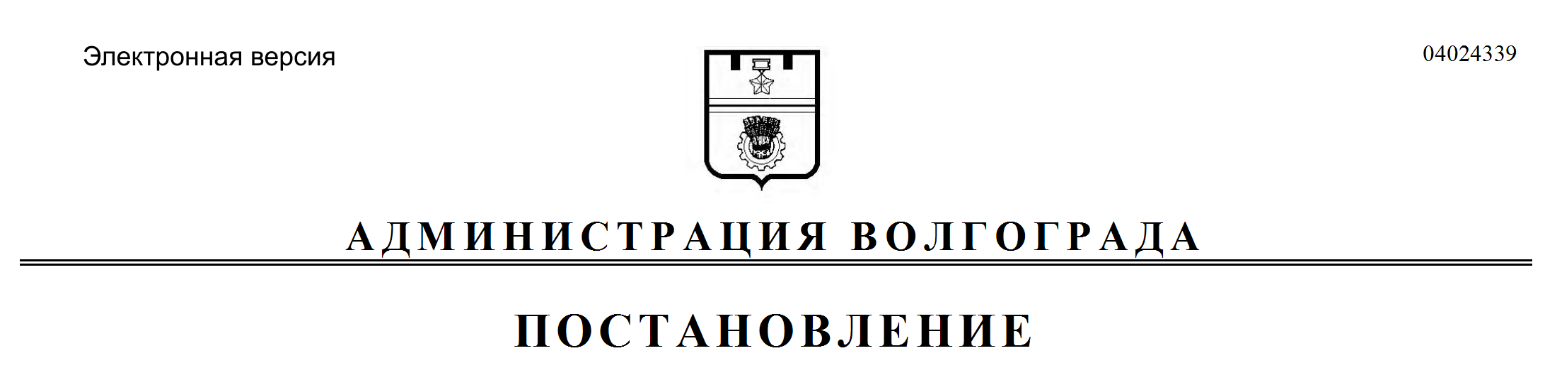 Представитель (и) администрации ___________________ района Волгограда__________________        _________________________(подпись)                          (инициалы, фамилия)Представитель департамента городского хозяйства администрации Волгограда__________________        _________________________(подпись)                          (инициалы, фамилия)Представитель департамента по градостроительству и архитектуре администрации Волгограда__________________        _________________________(подпись)                          (инициалы, фамилия)Представитель застройщика (заказчика)__________________        _________________________(подпись)                          (инициалы, фамилия)Представитель эксплуатирующей организации__________________        _________________________(подпись)                          (инициалы, фамилия)